Список таблицТаблица 1 - Планируемая программа производства  по годам	11Таблица 2 - Планируемые цены на продукцию цеха и сырье, тг.	11Таблица 3 – Производство и импорт продукции переработки животноводческого сырья в РК за 10 месяцев 2009 – 2010 г.г., тонн	12Таблица 4 - Цены на сыр и другую молочную продукцию различных производителей в городах Казахстана	13Таблица 5 - Потребление молочной продукции населением РК с различными доходами	14Таблица 6 – Основные компании по производству сыра и творога в Жамбылской области	15Таблица 7 - Перечень необходимого оборудования для производства сыра и творога	19Таблица 8 - Календарный план реализации проекта	23Таблица 9 - Инвестиционные затраты в 2012 г	23Таблица 10 - Переменные расходы в месяц (дополнительно к основному сырью), без НДС	24Таблица 11 – Расчет себестоимости, тг.	24Таблица 12 - Общие и административные расходы предприятия в месяц, тыс.тг.	25Таблица 13 - Расчет расходов на оплату труда, тыс. тг	25Таблица 14 - Инвестиции проекта, тыс. тг.	26Таблица 15 - Программа финансирования на 2012 г., тыс. тг.	26Таблица 16 - Условия кредитования	26Таблица 17 - Выплаты по кредиту, тыс. тг	26Таблица 18 - Показатели рентабельности	27Таблица 19 - Коэффициенты балансового отчета на 5 год проекта	27Таблица 20 - Финансовые показатели проекта	28Таблица 21 - Анализ безубыточности проекта, тыс.тг.	28Таблица 22 - Величина налоговых поступлений за период прогнозирования (7 лет), тыс.тг.	28Список рисунковРисунок 1 - Производство молочных продуктов в РК за январь – ноябрь 2009 – 2010 г.г. в денежном выражении, млн. тенге	12Рисунок 2 - Производство продукции переработки сельскохозяйственного сырья в Жамбылской области за январь - декабрь 2009 – 2010 г.г., в натуральном выражении, тонн	13Рисунок 3 - Экспорт сыра и творога РК за 10 месяцев 2009 – 2010 г.г., тонн	13Рисунок 4  - Организационная структура	22РезюмеКонцепция проекта предусматривает создание предприятия по производству сыра и творога. Целями деятельности предприятия будут являться производство и реализация сыра и творога. Целевой группой  планируемого предприятия будут являться потребители продукции - жители, имеющие средний доход.Планируется приобретение цеха (производственное помещение), а также оборудования для переработки молока для изготовления сыра и творога, пастеризованного молока и сметаны.Общие инвестиционные затраты по проекту включают в себя:Финансирование проекта планируется осуществить как за счет собственных средств инициатора проекта, так и за счет заемного капитала.Приняты следующие условия кредитования:Показатели эффективности деятельности предприятия на 5 год проекта.Чистый дисконтированный доход инвестированного капитала за 7 лет при ставке дисконтировании 15% составил 3 656 тыс. тг.С экономической точки зрения проект будет способствовать:созданию новых рабочих мест, что позволит работникам получать стабильный доход;создание нового предприятия по производству и реализации сыра и творога;поступлению в бюджет Жамбылской области налогов и других отчислений.Среди социальных воздействий можно выделить:удовлетворение спроса населения в молочной продукции, а именно: в сыре и твороге.ВведениеДля казахстанских производителей молочной продукции деятельность в условиях рынка оказалась сопряжена с серьезными проблемами и немалыми рисками. Несмотря на то, что аграрному сектору традиционно отводилась заметная роль в развитии национальной экономики, а значит, под развитие индустрии производства молочных продуктов, на первый взгляд, должна быть подведена как минимум достойная сырьевая база, сами производители и аналитики констатируют снижение темпов роста отрасли и с тревогой говорят о наступлении импорта. При этом цены на молочные продукты трудно назвать демократичными, и некоторые потребители, не относящиеся к категории обеспеченных, уже сегодня далеко не каждый день могут побаловать себя покупкой творога или, например, сметаны. Между тем потребление молочной продукции напрямую влияет на состояние здоровья нации и отражает уровень благосостояния общества. Нынешний мировой кризис, естественно, сказался на состоянии рынка молочных продуктов, однако в ближайшие годы, полагают аналитики, их потребление не только не пойдет на спад, но увеличится.Как свидетельствуют данные Молочного союза Казахстана, продукция отечественных производителей на рынке представлена главным образом кефиром, сметаной, молоком пастеризованным, маслом, молоком UHT-обработанным и стерилизованным. В торговых сетях в большом ассортименте представлены йогурты и десерты, завезенные из России, реже - из Украины, Беларуси и Кыргызстана. В настоящее время открытие цеха по производству сыра и творога перспективно по следующим причинам:во-первых, объемы потребления молочной продукции  в Казахстане не снижаются; во-вторых, молочную продукцию потребляют все, но не каждая организация готова предложить качественный товар; в-третьих, предприятие будет оснащать население экологически чистой продукцией.В области имеются все возможности для открытия такого рода бизнеса. Жамбылская область занимает лидирующее место в Республике по поголовью скота. Сырье для производства (молоко) планируется приобретать у населения и малых и средних предприятий Жамбылской области. Цены на сырье имеют ярко выраженный сезонный характер, достигают максимума зимой и минимума летом.1. Концепция проектаКонцепция проекта предусматривает создание цеха по производству сыра и творога. Целями деятельности предприятия будут являться производство и реализация молочной продукции, в т.ч. сыра и творога, а также пастеризованного молока и сметаны. Целевой группой  планируемого предприятия будут являться потребители продукции - жители, имеющие средний доход. Преимуществом компании является использование в производстве исключительно цельного молока и натурального сырья, отсутствие полуфабрикатов и других добавок,  что положительно сказывается на вкусовых качествах продукции.Основными продуктами, производимыми цехом, будут:- Молоко пастеризованное нормализованное (3,2%);- Сметана (30%);- Творог полужирный (9%);- Сыры твердые.Производственный цех будет размещен в помещении общей площадью 150 квадратных метров.Учитывая запланированные в настоящем бизнес – плане обороты предприятия рекомендуется осуществлять деятельность в рамках товарищества с ограниченной ответственностью.Данный бизнес – план не является окончательным вариантом руководства к действию, а показывает лишь потенциальную возможность развития такой бизнес – идеи. Поэтому при реализации настоящего проекта возможно изменение как программы продаж, так и ассортимента выпускаемой продукции путем добавления в перечень инвестиционных издержек соответствующего оборудования. Следует более подробно раскрыть конкурентные преимущества планируемой к выпуску продукции, а также отличительные особенности приобретаемого оборудования.2. Описание продукта (услуги)В ассортименте предприятия будут иметься: - Молоко пастеризованное нормализованное (3,2%);- Сметана (30%);- Творог полужирный (9%);- Сыры твердые.При этом большая часть выручки предприятия будет поступать от реализации твердых сыров. Сыры — высокоценный молочный продукт, пользующийся особым признанием. Различные виды сыров входят в состав национальной кухни многих народов.Сыры делятся на четыре основных класса: - твердые (российский, голландский, швейцарский и др.);- полутвердые (пикантный, латвийский, рокфор и др.); - мягкие (любительский, славянский и др.); - рассольные (сулугуни, фермерский, имеретинский, брынза, адыгейский и др.).Каждый из этих классов, в свою очередь, подразделяется на отдельные подклассы и группы. Существует классификация, в основе которой лежит критерий потребления, таким образом, сыры можно поделить на традиционные и экзотические.Традиционными сырами являются привычные для нашего вкуса твердые и плавленые сорта. Экзотические - сыры не только непривычные по вкусу, но и по технологии изготовления, а также отличающиеся, как правило, высокой ценой.Твердые сырыПод твердыми сырами подразумеваются вареные и невареные прессованные сыры. Именно они составляют базовый ассортимент любого магазина и являются абсолютными лидерами по потреблению.Сыры невареные прессованныеЭти сыры имеют твердую корочку и плотную нежную сырную массу желтого цвета. В процессе изготовления невареного прессованного сыра полученную сырную массу вычерпывают, измельчают и раскладывают в формы, где её прессуют - чтобы ускорить стекание сыворотки. Затем этот сырой сыр недолго сохнет, вынимается из формы и обрабатывается в рассоле. После этого сыр помещается на созревание в большие перфорированные формы. В течение выдержки сыр время от времени солят, переворачивают и чистят щеткой. Последнее позволяет придать краям равномерную окраску. Вызревают такие сыры медленно, от 1 до 12 месяцев.Сыры вареные прессованныеЭто сыры большого размера, со светлой корочкой, сырной массой бледно-желтого цвета, чаще всего с дырочками. Прессованные варёные сыры делаются из вечернего молока, которое после дойки постояло ночь и на следующее утро было смешано с парным молоком. Дальнейшая обработка включает подогрев молока до примерно 30 С градусов и добавление сычужного фермента. Процесс ферментации сырной массы вызывает образование дырочек. После заквашивания полученная масса подогревается до примерно 50-60 С градусов - этот процесс на профессиональном жаргоне называется обжиг. Лишь после подогрева сырная масса прессуется. В этом главное отличие этого вида сыров от прессованных невареных. Помимо всего прочего при изготовлении этих сыров важно и время года. Сыры из летнего молока гораздо ароматнее. Сыры из зимнего молока мягче по вкусу. Чаще всего эти сыры в форме колеса или круга. Вызревание их может длиться около года.Плавленые сырыДля сыров данной группы характерна однородная мягкая консистенция, они часто ароматизированы и имеют приятный вкус. Плавленые сыры получают плавлением прессованных сыров одного или нескольких сортов, с добавлением молока, масла и сметаны. Такие сыры могут быть просто сливочными, без наполнителя, или с различными наполнителями - пряности, специи, орехи и другие. Плавленый сыр, как и твердый, является частью базового ассортимента магазина. Являясь продуктом вторичной переработки, и упакованный в фольгу или герметичные баночки, плавленый сыр имеет более долгий срок хранения, и менее чувствителен к перепадам температуры, что увеличивает как сезон его продаваемости, так и районы распространения.Экзотические сырыВ этот раздел включаются все сыры, входящих в группу элитных и отчасти дополнительных. Это, как правило, дорогие сорта.Пальма первенства по производству экзотических и элитных сортов сыра принадлежит Франции. Французы отличаются не только тем, что имеют свыше 400 сортов сыра, но и тем, что его потребление превратилось для них в особую культуру, почти религию. В настоящее время отмечается насыщение рынка сырами основной группы. Народ начинает искать новые вкусы и лучшее качество. Тут на смену основной приходят сыры элитной и дополнительной групп. Об этом говорит уже то, что сыры с плесенью имеют спрос в экономически развитых регионах.Творог представляет собой традиционный белковый кисломолочный продукт, обладающий высокими пищевыми и лечебно диетическими свойствами. Его вырабатывают путем сквашивания пастеризованного цельного или обезжиренного молока и удаления из полученного сгустка части сыворотки. Творог из непастеризованного молока можно использовать только для выработки изделий, подвергающихся обязательной термической обработке (вареники, сырники и др.), а также для производств плавленых сыров.3. Программа производствВ таблице 1 представлена планируемая программа производства по годам.Таблица 1 - Планируемая программа производства  по годам Программа продаж будет осуществляться путем заключенных контрактов, маркетинговых исследований, а также посредством рекламных акций.Таблица 2 - Планируемые цены на продукцию цеха и сырье, тг.Конкурентная стоимость продукции складывается из:- относительно низкой себестоимости, что позволит установить конкурентную цену;- использования натурального сырья (отсутствие заменителей) и меньшего количества добавок.При расчете программы продаж инфляция во внимание не принималась, поскольку связанное с инфляцией повышение цен пропорционально отразится на увеличении цен продаж предприятия.Цены на сырье имеют ярко выраженный сезонный характер, достигая максимума зимой и минимума летом. Предусмотрены сезонные колебания на твердый сыр. Цены на остальные продукты запланированы на одном уровне.4. Маркетинговый план4.1 Описание рынка продукции (услуг)В текущем году, несмотря на продолжающийся мировой финансово-экономический кризис, в Казахстане отмечается рост производства переработанной животноводческой продукции. Таблица 3 – Производство и импорт продукции переработки животноводческого сырья в РК за 10 месяцев 2009 – 2010 г.г., тонн                 Источник: Министерство сельского хозяйства РКПо данным таблицы, в стране потребляется 86,8 % сыра и творога, 73,3 % кисломолочной продукции, 51,9 % масла импортного производства. Рисунок 1 - Производство молочных продуктов в РК за январь – ноябрь 2009 – 2010 г.г. в денежном выражении, млн. тенге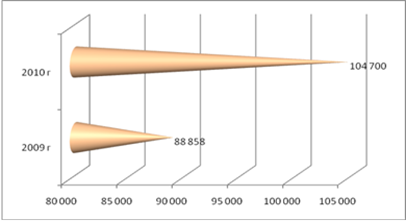                              Источник: Агентство по статистике РККак показывает рисунок, производство молочных продуктов в 2010 году увеличилось по сравнению с аналогичным периодом 2009 года на 15 842 млн. тенге (или на 15,1 %) и составило 104 700 млн. тенге.Рисунок 2 - Производство продукции переработки сельскохозяйственного сырья в Жамбылской области за январь - декабрь 2009 – 2010 г.г., в натуральном выражении, тонн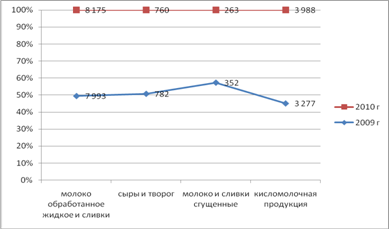        Источник: Департамент статистики Жамбылской области По данным рисунка видно, что производство переработки сельскохозяйственного сырья в Жамбылской области в 2010 году составило 3 988 тонн. Это на 711 тонн больше, чем в 2009 году.Рисунок 3 - Экспорт сыра и творога РК за 10 месяцев 2009 – 2010 г.г., тонн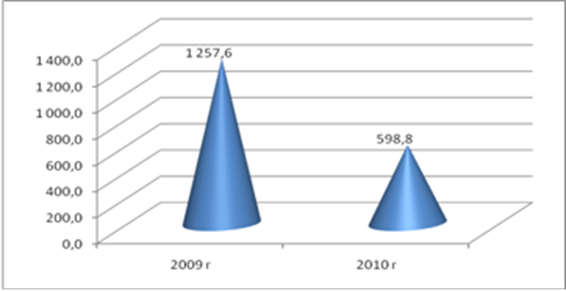                              Источник: Агентство по статистике РКОдним из факторов, влияющих на потребление молочной продукции, является цена. Цена потребления может устраивать покупателя в зависимости от того, каким уровнем доходов он обладает и как воспринимает конкретную цену. Как правило, конкурентоспособность увеличивается за счет продажи товаров по более низким ценам, отличающимся от цен товаров конкурентов. Показатели средних цен на сыр и молочные продукты в городах Казахстана представлены в таблице 3.Таблица 4 - Цены на сыр и другую молочную продукцию различных производителей в городах Казахстана   Источник: исследования ТОО «МСБ консалтинг»В основном,  на прилавках магазинов Казахстана находится продукция казахстанских производителей, цены на которую ниже зарубежных аналогов вследствие дополнительных расходов на транспортировку продукции.В 2010 году в Казахстане для потребления в обработанном жидком виде произведено 241 693 тонны молока. Таблица 5 - Потребление молочной продукции населением РК с различными доходамиИсточник: Агентство по статистике РККак показывают данные таблицы 4, с увеличением дохода семьи потребление цельного молока и кисломолочных продуктов уменьшается, практически не изменяется потребление творога, растет потребление всех остальных молочных продуктов.Доля потребления казахстанцами сыра в год составляет 52 % от общего потребления молочных продуктов. При этом нередко большая часть из этого объема приходится на долю импортных производителей. Эксперты объясняют ситуацию недостатком мощностей местных молочно-товарных ферм.4.2 Основные и потенциальные конкурентыОсновными конкурентами предприятия являются предприятия – производители сыра и творога в Жамбылской области.Таблица 6 – Основные компании по производству сыра и творога в Жамбылской областиИсточник: сайт Жамбылской областиОсновными преимуществами предприятия перед конкурентами являются:Сравнительно низкие цены на продукцию;Высокое качество продукции;Использование в производстве исключительно цельного молока и натурального сырья;Отсутствие полуфабрикатов и других добавок,  что положительно сказывается на вкусовых качествах продукции.4.3 Прогнозные оценки развития рынка, ожидаемые измененияРост производства продукции в сельском хозяйстве по итогам первого полугодия 2010 года на 3,1% обусловлен увеличением показателей животноводства на 3,3%. Положительные темпы роста отрасли во многом обеспечены значительной государственной поддержкой, в том числе Нацинальным холдингом "КазАгро". В целях удержания роста цен на внутреннем рынке и соответствующих инфляционных ожиданий отечественными товаропроизводителями увеличиваются объемы производства продуктов питания. Производство молока и молочной продукции в мире в нынешнем году может увеличиться на 2%. К такому выводу приходят эксперты ФАО на основе анализа данных за первое полугодие. Согласно июньскому исследованию этой авторитетной организации, наибольший рост следует ожидать в странах Южного полушария, и прежде всего в Новой Зеландии и Австралии. В последние годы  в странах ЕС наблюдается тенденция роста переработки молока и выработки цельномолочных и  кисломолочных напитков, сыров, сгущенного и сухого молока, масла и т.д. Значительно расширился ассортимент выпускаемых кисломолочных продуктов, повысился их уровень качества, выросли объемы производства. Сегодня в Казахстане действует 89 сельских кооперативов по производству мясомолочной и плодоовощной продукции, планируется, что через три года их будет уже 450.4.4 Стратегия маркетингаГлавной целью проектируемого цеха является проникновение на рынок и последующее существование в нем. Планируется позиционировать новое предприятие как одно из самых высокотехнологичных и современных заводов в Казахстане, предлагающего продукцию высокого качества в Казахстане. В качестве основного метода продвижения необходимо использовать прямую рекламу на интересующие целевые группы. Для этого можно использовать: -рассылки рекламных материалов о заводе и рекламно-технической документации по ее продукции; -подготовка рекламно-информационных статей, посвященных продукции завода в специальных изданиях местного и республиканского значения. При этом немаловажным фактором будет являться создание образа компании, соответствующего принятому позиционированию, для чего эффективно использовать средства PR - создания необходимого общественного мнения. Из них могут быть эффективным подготовка рекламно-информационных статей в специальных рекламных изданиях.Формирование спроса и стимулирование сбыта планируется исходя из следующих моментов:- Относительно низкий уровень цен по сравнению с другими; - Квалифицированный персонал;- Современное оборудование;- Реализация программ по стимулированию спроса.5. Техническое планирование5.1 Технологический процесс На современных фабриках по производству сыра используются новейшие технологии. Усовершенствованная технология позволяет получить высококачественную, чистую продукцию.Описание технологии производства сыраВесь процесс изготовления сыра можно разделить на 6 основных этапов: 1. Пастеризация. Суть процесса заключается в том, что молоко нагревают до высокой температуры. На данном этапе в зависимости от того, какое молоко было использовано, сыр приобретает свои особенные характеристики. 2. Створаживание. Молоко (обрат) створаживают в результате добавления сычужной или молочной закваски. В результате чего, отделяется плотная масса (сырная масса) от жидкости (сыворотки). 3. Стекание. На этом этапе сыворотку отделяют от сырной массы. Иногда для ускорения процесса стекания сыворотки сырную массу нагревают. В результате, при необходимости в массу добавляют специи, пряности или другие ингредиенты, помогающие придать будущему сыру специфический аромат. Этот этап предопределяет структуру и вкус получаемого сыра. 4. Прессование. На этом этапе сыр выкладывается в специальные формы и подвергается прессованию. 5. Соление. Сырную массу либо солят, либо погружают в солевой раствор, чтобы оттенить её вкус. 6. Созревание. На данном этапе сыр переносится в хранилище, или какое-либо другое специальное помещение для созревания, где за ним тщательно ухаживают. Его переворачивают, иногда моют, чистят щёткой. В зависимости от того, какой сыр изготавливается его могут также коптить, протирать алкоголем, обсыпать пряностями и совершать другие манипуляции. Важно, чтобы в помещении на протяжении всего процесса созревания поддерживался определённый уровень влажности и температуры, так как от этого зависит конечный результат.При изготовлении творога используют как первичное сырье (молоко коровье не ниже второго сорта и кислотностью не более 21%), так и продукты переработки (обезжиренное молоко, получаемое путем сепарирования молока), а также специальные продукты (закваска для творога на чистых культурных молочнокислых стрептококках, кальций хлористый или кальций хлористый 2-водный). В качестве вспомогательного продукта применяют питьевую воду. Технологический процесс производится кисломолочным способом.Технология производства творога проходит по следующим этапам:1. Приемка сырья и оценка его качества.2. Подогрев и сепарирование молока.Эта стадия проходит в пластинчатой пастеризационно- охладительной установке, где молоко нагревается до температуры 37- 40°С, а затем направляют в сепаратор сливкоотделитель. Все это происходит по правилам сепарирования.3. Составление смеси нормализованного молока.При выработке творога с МДЖ 18,9% и 5% молоко нормализуют с целью установления правильного соотношения между МДЖ и белка в нормализованной смеси, обеспечивающего стандартного по МДЖ и влаге продукта.4. Пастеризация и охлаждение нормализованного или обезжиренного молока.Нормализованное или обезжиренное молоко пастеризуют на пастеризационно- охладительных установках при температуре 78- 80 °С с выдержкой 15 - 20 с. Затем молоко охлаждают до температуры заквашивания.5.2 Здания и сооружения Производственную мощность предприятия представляет производственный цех общей площадью 150 квадратных метров, который планируется приобрести, т.к. при аренде помещений всегда присутствует риск расторжения договора аренды, при этом передислокация (демонтаж, перевозка, монтаж) оборудования требует дополнительных средств.5.3 Оборудование и инвентарь (техника)Основным оборудованием для производства сыра являются:Аппарат для выработки сырного зернаИспользуются аппараты периодического действия двух типов: сырные ванны и сыроизготовители (котлы). Деление на эти два типа в ряде случаев является условным – аппараты вместимостью 10 м3 и более, как правило, являются гибридами ванн и котлов. Современный аппарат для выработки сырного зерна, независимо от типа, характеризуется следующими признаками:- закрытая емкость;- централизованная безразборная мойка внутренней поверхности емкости и инструмента;- несъемный универсальный режуще-вымешивающий инструмент;- автоматический отбор заданного количества сыворотки;- программное управление (по времени) операциями выработки сырного зерна.Аппарат для формования и прессования сыраСовременный формовочный аппарат имеет основные составные части: емкость с подвижным днищем (пластины или ленты), механизм подпрессовки, устройство для разрезки сырного пласта на бруски.Стадию формования и прессования сыра следует рассматривать как единую, в которой нет четкого разграничения между процессами формования и прессования. Поэтому наряду с традиционными аппаратами для формования и прессования выпускаются машины, в которых две эти операции совмещены.Оборудование для посолки сыраОсновным способом посолки сыра является посолка в солильных бассейнах с использованием контейнеров и грузоподъемных механизмов (таль, кран-балка и т.д.). В этом случае возможна механизированная загрузка сыра на полки контейнера и его выгрузка, загрузка контейнера в бассейн и его выгрузка.Оборудование для созревания, хранения и обработки сыраСозревание и хранение сыра на сырзаводах страны осуществляется или на стационарных стеллажах или на специальных контейнерах с деревянными полками. Перемещение таких контейнеров и их штабелирование в камерах созревания осуществляется электропогрузчиками. Загрузка сыра в контейнер и его выгрузка осуществляется вручную.Обработка сыра в период созревания заключается в мойке его, обсушке и упаковки в пленку или нанесении защитного покрытия (сплава).Для упаковки сыра в пленку выпускается большое количество конструкций вакуум-упаковочных машин.Среди основного оборудования, необходимого для производства сыра и творога, следует выделить следующее.Таблица 7 - Перечень необходимого оборудования для производства сыра и творогаОбщая стоимость оборудования составит 39 780 тыс. тг. Оборудование планируется приобрести у ООО "Эльф 4М" (РФ).Преимущества приобретаемого оборудования:- Все соприкасающиеся с продуктами детали выполнены из нержавеющей стали марки 12Х18Н10Т;- Оснащено электронным блоком управления ИПКС-013БУ(Р) для автоматического поддержания, регулирования и контроля и документальной регистрации температуры пастеризации;- Возможность докомплектации для производства других видов продукции. Перечень необходимой техники:- Молоковоз (нержавеющая сталь) на шасси ГАЗ-3309;- ГАЗ 3302 "Газель-Бизнес".5.4 Коммуникационная инфраструктура Проектом предусмотрено приобретение производственного цеха, в котором будет присутствовать необходимая коммуникационная структура (электро-, тепло- и водоснабжение, телефонная связь).6. Организация, управление и персоналОбщее руководство предприятием осуществляет директор. Начальник производства контролирует работу производственного персонала (технолог, электрик, слесарь, водитель).Организационная структура предприятия имеет следующий вид, представленный ниже (рисунок 4).Рисунок 4  - Организационная структураПриведенную структуру управления персоналом можно отнести к линейной. Она позволяет директору оперативно управлять работой предприятия и находиться в курсе событий.Специалисты предприятия – заведующий производством, бухгалтер, операторы. К обслуживающему персоналу можно отнести: водителя, разнорабочих, уборщицу, охранника, завхоза.7. Реализация проекта7.1 План реализацииПредполагается, что реализация настоящего проекта займет период с конца 2011 по апрель 2012 г.Таблица 8 - Календарный план реализации проекта7.2 Затраты на реализацию проектаОценка инвестиционных затрат представлена в следующей таблице.Таблица 9 - Инвестиционные затраты в 2012 гЦена за доставку оборудования включена в стоимость самого оборудования.8. Эксплуатационные расходыЭксплуатационные расходы состоят из переменных расходов. Таблица 10 - Переменные расходы в месяц (дополнительно к основному сырью), без НДСПеременные расходы состоят из затрат на упаковку и ингредиенты.Поставщиками молока являются население и близлежащие крестьянские хозяйства.Поставщиком пищевых добавок, красителя и кальция является ТОО «Schaller Leben Smitttl Technik» - крупнейший в Европе поставщик специй, функциональных добавок и расходных материалов. На сегодняшний день SLT является ведущим партнером для предприятий пищевой промышленности в 13 странах мира.Поставщиком упаковочного материала будет являться "Тетра Пак Центральная Азия" – один из мировых лидеров производства упаковочного материала и оборудования.Таблица 11 – Расчет себестоимости, тг.9. Общие и административные расходыТаблица 12 - Общие и административные расходы предприятия в месяц, тыс.тг.Аренда помещения рассчитывалась исходя из средней арендной ставки на рынке г. Жамбыл. Коммунальные услуги рассчитывались исходя из тарифов поставщиков таких услуг.Таблица 13 - Расчет расходов на оплату труда, тыс. тгСумма расходов на оплату труда составляет 1 522 тыс. тенге в месяц.10. Потребность в финансированииОбщие инвестиционные затраты по проекту включают в себя:Таблица 14 - Инвестиции проекта, тыс. тг.Финансирование проекта планируется осуществить как за счет собственных средств инициатора проекта, так и за счет заемного капитала.Таблица 15 - Программа финансирования на 2012 г., тыс. тг.Приняты следующие условия кредитования:Таблица 16 - Условия кредитованияТаблица 17 - Выплаты по кредиту, тыс. тгКредит погашается в полном объеме в 2018, согласно принятым вначале допущениям.11. Эффективность проекта11.1 Проекция Cash-flow Проекция Cash-flow (Отчет движения денежных средств, Приложение 1) показывает потоки реальных денег, т.е. притоки наличности (притоки реальных денег) и платежи (оттоки реальных денег). Отчет состоит их 3 частей: операционная деятельность - основной вид деятельности, а также прочая деятельность, создающая поступление и расходование денежных средств компании;инвестиционная деятельность — вид деятельности, связанной с приобретением, созданием и продажей внеоборотных активов (основных средств, нематериальных активов) и прочих инвестиций;финансовая деятельность — вид деятельности, который приводит к изменениям в размере и составе капитала и заёмных средств компании. Как правило, такая деятельность связана с привлечением и возвратом кредитов и займов, необходимых для финансирования операционной и инвестиционной деятельности.Анализ денежного потока показывает его положительную динамику по годам проекта.11.2 Расчет прибыли и убытковРасчет планируемой прибыли и убытков в развернутом виде показан в Приложении 2.Таблица 18 - Показатели рентабельности11.3 Проекция баланса Коэффициенты балансового отчета в 2016 г. представлены в нижеследующей таблице.Таблица 19 - Коэффициенты балансового отчета на 5 год проектаТаблица показывает, что доля основных средств в стоимости активов составляет 0,4.11.4 Финансовые индикаторы Чистый дисконтированный доход инвестированного капитала за 7 лет при ставке дисконтировании 13% составил 4 672 тыс. тг.Таблица 20 - Финансовые показатели проектаТаблица 21 - Анализ безубыточности проекта, тыс.тг.Таблица показывает, что точкой безубыточности для предприятия является объем реализации в 66 743 тыс. тенге в год (2016 год). Запас финансовой устойчивости составляет 8 % в 2013 году, в дальнейшем данный показатель растет (до 30%).Таблица 22 - Величина налоговых поступлений за период прогнозирования (7 лет), тыс.тг.Величина налоговых поступлений в результате реализации данного проекта составит 77 529 тыс. тг. за 7 лет.12. Социально-экономическое и экологическое воздействие12.1 Социально-экономическое значение проекта При реализации проекта предусмотрено решение следующих задач:создание новых рабочих мест, что позволит работникам получать стабильный доход;обеспечение население качественной продукцией;поступление в бюджет Жамбылской области налогов и других отчислений (более 77 млн. тг. за 7 лет).В результате реализации  проекта создадутся 22  рабочих места. Планируется повышение квалификации. В затратах заложены расходы по обучению кадров.12.2 Воздействие на окружающую среду Специалисты отмечают, что на производство молочных продуктов приходится около 2,7% мировых антропогенных выбросов парниковых газов. Если учитывать дополнительное производство мяса в рамках этой же отрасли, доля выбросов возрастает до 4%, что, например, в два раза больше общего воздействия отрасли авиаперевозок. Наибольшую долю среди парниковых газов молочной отрасли занимает, несомненно, метан. Метан составляет около 52% от общего "вклада" молочного производства в выбросы, причем эта доля одинакова в развитых и развивающихся странах. Такие данные содержатся в отчете "Выбросы парниковых газов молочного сектора", который посвящен оценке воздействия на атмосферу всех систем, связанных с производством молока и молочных продуктов. В настоящее время специалисты занимаются оценкой воздействия на атмосферу для производств, связанных с другими видами домашнего скота, а также ищут пути, как сократить выбросы метана, связанные с разведением коров.Предприятие будет заниматься переработкой молока, поэтому воздействие на экологию будет минимально.Принципы работы:— соблюдение природоохранного законодательства Республики Казахстан;— рациональное использование природных ресурсов;— снижение негативного воздействия на окружающую среду;— соблюдение государственных норм и правил, технологических регламентов, положений, стандартов и инструкций, действующих на предприятии;— систематический анализ экологической ситуации с принятием необходимых корректирующих и предупреждающих мер.ПриложенияРасходы, тыс.тг.2 012Инвестиции в основной капитал66 513Оборотный капитал3 000Всего69 513Источник финансирования, тыс.тг.СуммаПериодДоляСобственные средства20 85404-05.201230%Заемные средства48 65904-05.201270%Всего69 513100%Валюта кредитатенгеПроцентная ставка, годовых12%Срок погашения, лет6,5Выплата процентов и основного долгаежемесячноЛьготный период погашения процентов, мес.6Льготный период погашения основного долга, мес.6Тип погашения основного долгаравными долямиГодовая прибыль (5 год), тыс. тг.8 815Рентабельность активов15%Внутренняя норма доходности (IRR)16%Чистая текущая стоимость (NPV), тыс. тг.4 672Окупаемость проекта (простая), лет4,1Окупаемость проекта (дисконтированная), лет5,8Показатель, тн.2 0122 0132014 - 2018Объем переработки молока269831936Молоко пастеризованное нормализованное (3,2%)72222250Сметана (30%)61820Творог полужирный (9%)278Сыры твердые185562Цены на продукцию и сырье123456789101112Сред.Молоко пастеризованное нормализованное (3,2%)116116116116116116116116116116116116116Сметана (30%)625625625625625625625625625625625625625Творог полужирный (9%)536536536536536536536536536536536536536Сыры твердые759759714714670670625625670670714759696Молоко - сырье55555045454030354045505545Наименование продукцииПроизводствоПроизводствоПроизводствоИмпортИмпортИмпортДоля  импорта во внутреннем потреб.  %Доля  импорта во внутреннем потреб.  %Наименование продукции20092010%20092010%20092010Изделия колбасные33 55034 353102,420 951,412 406,259,238,426,5Консервы мясные и мясорастительные4 5117 467165,53 329,61 6995142,919,3Молоко обработанное жидкое и сливки193 438241 693124,938 819,735 259,390,816,712,7Молоко сухое2 7692 29482,810 028,611 434,711489,183,3Масло сливочное13 04810 51480,68 825,54 578,951,940,430,4Сыры и творог11 44612 536109,520 201,317 533,286,866,559,5Молоко и сливки сгущенные7 9787 59095,136 132,818 645,951,682,972Кисломолочные продукты80 43293 236115,929 346,821 503,273,326,818,8Мороженое11 52213 238114,910 111,38 013,279,247,338Страна - производительНаименование напиткаОбъемЦенаФирмаКазахстанСыр твердый «Голландский»1 000 г.1 600 тгКазахстанСыр твердый «Сметанковый»1 000 г.1 400 тгКазахстанСыр твердый «Жаксы»1 000 г.1 200 тгРоссияСыр плавленый «Плавыч»1 000 г.700 тгООО ТПК «Плавыч»РоссияСыр плавленый «Охотничий»1 000 г.800 тг.КазахстанСметана500 г.257 тг.АО «Компания ФудМастер»КазахстанКефир550 г.153 тг.АО «Компания ФудМастер»КазахстанТворог зернистый200 г.199 тг.АО «Компания ФудМастер»КыргызстанЙогурт450 г.140 тг.ОАО «Бишкексут»КыргызстанБио - кефир450 г.126 тг.ОАО «Бишкексут»КыргызстанРяженка450 г.151 тг.ОАО «Бишкексут»КыргызстанТворог200 г.132 тг.ОАО «Бишкексут»КазахстанСметана200 г.91 тг.ТОО «КМК» Молочная фабрика «Нетиже»КазахстанАйран1 000 г.137 тг.ТОО «КМК» Молочная фабрика «Нетиже»РоссияЙогурт400 г.156 тг.ОАО «Вимм – Билль – Данн»КазахстанНапиток кисломолочный сладкий500 г.112 тг.ТОО «ДЕП»КазахстанНапиток кисломолочный йогуртный290 г.134 тг.ТОО «Danone Berkut»Наименование продуктаПотребление, %, в зависимости от среднедушевого дохода населения, тыс. тенге в месяцПотребление, %, в зависимости от среднедушевого дохода населения, тыс. тенге в месяцПотребление, %, в зависимости от среднедушевого дохода населения, тыс. тенге в месяцПотребление, %, в зависимости от среднедушевого дохода населения, тыс. тенге в месяцПотребление, %, в зависимости от среднедушевого дохода населения, тыс. тенге в месяцПотребление, %, в зависимости от среднедушевого дохода населения, тыс. тенге в месяцдо 7от 7 до 20от 20 до 40от 40 до 60от 60 до 80свыше 80Цельное молоко989390887060Кисломолочные продукты657070705050Йогурт101530354040Творог141517171815Сметана121717202535Сыры247131412Концентрированное молоко488121320Сгущенное молоко и сливки5610121427Мороженое147121612Наименование предприятияПроизводствоАдресТОО «МЕРКЕНСКИЙ СЫРЗАВОД»Производство сыра, кисломолочной продукцииЖамбылская обл., Меркенский район, пос. Ойтал, ул. Ленина, 1ТОО «ДАНЕГУЛЬ»Производство кисломолочных изделий Жамбылская обл., г. Тараз, ул. Исатая 7бТОО «ГАЛЕНИКА»Производство молочных изделийЖамбылская обл., г. Тараз, ул. Жубанышева 2ТОО «АСТАНА САМСОН»Производство кисломолочных изделийЖамбылская обл., г. Тараз, ул. Панфилова 38№Наименованиешт.Мини - завод для переработки молока ИПКС-01011Комплект оборудования для учета и фильтрации молока ИПКС-0121-6000УФ, произв. по учёту 12000 л/ч, произв. по фильтрации 6000 л12Насос центробежный ИПКС-017-ОНЦ-2,0/20, произв. 2 куб.м/ч23Ванна ИПКС-053-1000, объем 1000 л14Ванна охлаждения ИПКС-024-1000(Н), хладопроизводительность 6 кВт, объем 1000 л25Комплект оборудования для пастеризации ИПКС-013 (Р-1500Р), с регистрацией, произв. 1500 л/ч16Сепаратор-сливкоотделитель Ж5-ОСБ, произв. 1000 л/ч17Автомат молокоразливочный ИПКС-042, произв. до 1400 пакетов/ч18Компрессор воздушный К-11, давление до 10 атм, произв. на выходе 160 л/мин19Ванна длительной пастеризации ИПКС-072-200(Н), объем 200 л, с электрическим нагревом и автоматическим блоком управления110Ванна длительной пастеризации ИПКС-011(Н), объем 100 л111Пресс-тележка ИПКС-025-02, объем 240 л, механический привод112Установка фасовочно-упаковочная ИПКС-122УС, произв. до 600 стаканов/ч113Весы электронные Штрих-мини 6-1,2, до 6 кг114Стол рабочий (островной) ИПКС-075-1,2(Н), размер 1200x600x850 мм115Набор лабораторной посуды и приборов для контроля качества молока116Камера холодильная (среднетемпературная) ИПКС-033СТ-3, объем 3 куб.м, от -10 до +8°С117Ванна длительной пастеризации (заквасочник) ИПКС-011-150/3(Н), объем одного ушата 22 л, количество ушатов 2 шт.118Комплект оборудования для циркуляционной мойки ИПКС-0122(Н), производительность подачи моющего раствора 6 куб.м/ч1Комплект оборудования для производства мягких и твердых сыров ИПКС-01161Комплект оборудования для учета и фильтрации молока ИПКС-0121-6000УФ, произв. по учёту 12000 л/ч, произв. по фильтрации 6000 л12Насос центробежный ИПКС-017-ОНЦ-2,0/20, произв. 2 куб.м/ч23Ванна сыродельная ИПКС-022(Н), объем 700 л24Ванна длительной пастеризации ИПКС-072-100(Н), объем 100 л, с электрическим нагревом и автоматическим блоком управления15Сепаратор-сливкоотделитель Ж5-ОСБ, произв. 1000 л/ч 16Ванна ИПКС-053-200, объем 200 л17Стол рабочий (островной) ИПКС-075-1,2(Н), размер 1200x600x850 мм28Форма для сыра №335 «Российская»249Пресс для сыра пневматический ПВ-12, на 12 сырных головок110Ванна охлаждения ИПКС-024-2000(Н), хладопроизводительностью 12 кВт, объем 2000 л111Комплект оборудования для пастеризации ИПКС-013 (Р-1500Р), с регистрацией, произв. 1500 л/ч112Установка фасовочно-упаковочная ИПКС-122УС, произв. до 600 стаканов/ч113Ванна длительной пастеризации (заквасочник) ИПКС-011-150/3(Н), объем одного ушата 22 л, количество ушатов 2 шт.114Комплект оборудования для циркуляционной мойки ИПКС-0122(Н), производительность подачи моющего раствора 6 куб.м/ч115Весы электронные Штрих-мини 6-1,2, до 6 кг116Бланширователь (ванна термоусадочная) ИПКС-073-06-150(Н), объем 150 л117Компрессор воздушный К-11, давление до 10 атм, произв. на выходе 160 л/мин *118Машина вакуум-упаковочная Henkelman Super Jumbo 350, произв. 2-4 упаковок/мин, шов 1x350 мм, насос 16 куб.м/ч *1Мероприятия\Месяц2 0122 0122 0122 0122 0122 0122 012Мероприятия\Месяц1234567Проведение маркетингового исследования и разработка ТЭОРешение вопроса финансированияПолучение кредитаПриобретение помещенияПоиск персоналаПоставка оборудования, монтажРазмещение рекламыНачало работыНаименованиеСумма, тыс. тг.2 0122 012НаименованиеСумма, тыс. тг.апрельмайПроизводственный цех8 8808 880-Мини - завод для переработки молока ИПКС-010120 00810 00410 004Комплект оборудования для производства мягких и твердых сыров ИПКС-011619 7739 8869 886Молоковоз (нержавеющая сталь) на шасси ГАЗ-330911 945-11 945ГАЗ 3302 "Газель-Бизнес"5 908-5 908Итого66 51328 77037 743норма расходаед. изм.цена, тг.на 1 кг., тг.Молоко7,0Упаковка1,0пакет55Пищевые добавки0,0004кг5 0002Сметана10,0Упаковка1,0стакан66Закваска0,0пакет1 5003Пищевые добавки0,0002кг5 0001Творог8,0Упаковка0,05рулон1507,5Пищевые добавки0,0001кг5 0001Твердый сыр16,0Упаковка0,2пакет4810Соль0,012кг.140,2Краситель пищевой0,00003литр5 0000,2Кальций0,00033кг.266,70,1Закваска0,004пакет1 5006,0СырьеМолоко пастеризованноеСметанаТворогТвердый сырМолоко55297255331Упаковка56810Закваска36Пищевые добавки211Соль0,2Краситель пищевой0,2Кальций0,1Производственная себестоимость62307263347Постоянные расходы36196168218Полная себестоимость99503431565Затраты20122013 - 2018ФОТ1 5229 133Услуги банка1060Аренда офисного помещения50 м267402Электроэнергия13 260160959Теплоснабжение32192Водоснабжение + канализация50 м3529ИнтернетМегалайн17102Услуги связи848Канцтовары530ГСМ4 машины2041 226Обслуживание и ремонт ОС848Расходы на рекламу1060Прочие непредвиденные расходы848Итого2 05612 336№ДолжностьКоличествоОкладК начислениюФОТАдм.-управленческий персонал1Директор11301301432Бухгалтер1707077Итого2200200220Производственный персонал1Заведующий производством19090992Операторы860480528Итого9150570626Обслуживающий персонал1Водитель4702803082Разнорабочие2551101213Уборщица1454549Итого7170435478Вспомогательный персонал1Охранник3401201322Завхоз1606066Итого4100180198Всего по персоналу226201 3851 522Расходы2 012Инвестиции в основной капитал66 513Оборотный капитал3 000Всего69 513Источник финансированияСуммаПериодДоляСобственные средств20 85404-05.201230%Заемные средства48 65904-05.201270%Всего69 513100%Валюта кредитатенгеПроцентная ставка, годовых12%Срок погашения, лет6,5Выплата процентов и основного долгаежемесячноЛьготный период погашения процентов, мес.6Льготный период погашения основного долга, мес.6Тип погашения основного долгаравными долямиВознаграждение12,0%2012201320142015201620172018Освоение48 659 48 659 Капитализ-я %2 127 2 127 начисление %20 664 3 629 5 375 4 359 3 343 2 328 1 312 317 Погашено ОД50 786 2 116 8 464 8 464 8 464 8 464 8 464 6 348 Погашено %18 537 1 502 5 375 4 359 3 343 2 328 1 312 317 Остаток ОД-0 48 670 40 206 31 741 23 277 14 813 6 348 -0 Годовая прибыль (5 год), тыс. тг.8 815Рентабельность активов15%Доля основных средств в стоимости активов0,6Коэффициент покрытия обязательств собственным капиталом2,9Внутренняя норма доходности (IRR)16%Чистая текущая стоимость (NPV), тыс.тг.4 672Окупаемость проекта (простая), лет4,1Окупаемость проекта (дисконтированная), лет5,8Период2012201320142015201620172018Доход от реализации услуг25 44379 14789 23689 23689 23689 23689 236Балансовая прибыль-6 0253 0988 9759 99711 01812 04013 040Полная себестоимость услуг31 46976 04980 26179 23978 21777 19676 195Постоянные издержки18 82535 76134 73933 71732 69631 67430 673Переменные издержки12 64440 28945 52245 52245 52245 52245 522Сумма предельного дохода12 79938 85943 71443 71443 71443 71443 714Доля предельного дохода в выручке0,5030,4910,4900,4900,4900,4900,490Предел безубыточности37 42172 83770 91568 82966 74364 65862 615Запас финансовой устойчивости предприятия (%)-47%8%21%23%25%28%30%Безубыточность147%92%79%77%75%72%70%Вид налогаСуммаНДС36 020Налог на прибыль10 429Налог на имущество и транспорт983Налоги и обязательные платежи от ФОТ30 098Итого77 529